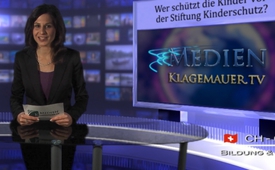 Wer schützt die Kinder vor der Stiftung Kinderschutz?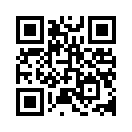 Ausgerechnet die Präsidentin der Stiftung Kinderschutz Schweiz und SP-Nationalrätin, Jacqueline Fehr, lehnt jene Volksinitiative ab, welche für ...Ausgerechnet die Präsidentin der Stiftung Kinderschutz Schweiz und SP-Nationalrätin, Jacqueline Fehr, lehnt jene Volksinitiative ab, welche für verurteilte Pädophile ein lebenslanges Berufsverbot für die Arbeit mit Kindern fordert. Bekämpft hatte die Kinderschutz-Chefin auch ein nationales Register für vorbestrafte Pädophile, ein höheres Strafmaß für sexuelle Handlungen mit Kindern, sowie die Verwahrungs- und die Unverjährbarkeitsinitiative. Damit stellt sich Frau Fehr auf die Seite der Täter (weshalb wohl?) und propagiert die Lösung in der frühen Sexualerziehung*, wo die Kinder – auch jene von 0-6 Jahren!! – angeblich lernen sollen, „Nein“ zu sagen. Hinter dieser Argumentation muss ein anderes Motiv stecken. Wer Kinder wirklich schützen will, lädt die Verantwortung hierfür nicht allein auf die minderjährigen potentiellen Opfer ab, die damit doch restlos überfordert sind und den Schutz von uns Erwachsenen brauchen. Ein Berufsverbot für verurteilte Pädophile ist die naheliegendste Prävention! Wer schützt denn sonst unsere Kinder vor rückfälligen Tätern? Das Schweizer Stimmvolk hat am 18. Mai 2014 die Möglichkeit, mit einem klaren JA zur Volksinitiative „Pädophile sollen nicht mehr mit Kindern arbeiten dürfen“, die- se präventive Maßnahme zum Schutz ihrer Kinder zu fordern!von rib.Quellen:http://kinderschutz.ch/cmsn/http://www.weltwoche.ch/weiche/hinweisgesperrt.html?hidID=550829Das könnte Sie auch interessieren:#CH-Politik - www.kla.tv/CH-PolitikKla.TV – Die anderen Nachrichten ... frei – unabhängig – unzensiert ...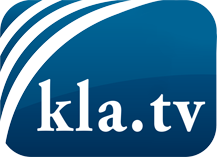 was die Medien nicht verschweigen sollten ...wenig Gehörtes vom Volk, für das Volk ...tägliche News ab 19:45 Uhr auf www.kla.tvDranbleiben lohnt sich!Kostenloses Abonnement mit wöchentlichen News per E-Mail erhalten Sie unter: www.kla.tv/aboSicherheitshinweis:Gegenstimmen werden leider immer weiter zensiert und unterdrückt. Solange wir nicht gemäß den Interessen und Ideologien der Systempresse berichten, müssen wir jederzeit damit rechnen, dass Vorwände gesucht werden, um Kla.TV zu sperren oder zu schaden.Vernetzen Sie sich darum heute noch internetunabhängig!
Klicken Sie hier: www.kla.tv/vernetzungLizenz:    Creative Commons-Lizenz mit Namensnennung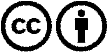 Verbreitung und Wiederaufbereitung ist mit Namensnennung erwünscht! Das Material darf jedoch nicht aus dem Kontext gerissen präsentiert werden. Mit öffentlichen Geldern (GEZ, Serafe, GIS, ...) finanzierte Institutionen ist die Verwendung ohne Rückfrage untersagt. Verstöße können strafrechtlich verfolgt werden.